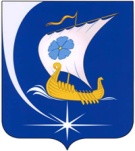 Совет Пучежского муниципального районаЧетвертого созыва           Р Е Ш Е Н И ЕОт 08.10. 2020              					№5      г. ПучежОб отмене решения Совета Пучежского муниципального района от 31.08.2020 № 342 «О внесении  изменений в  Устав Пучежского муниципального района Ивановской области»В соответствии с  Уставом Пучежского муниципального района Ивановской области  Совет Пучежского муниципального района  решил:1.  Отменить решение Совета Пучежского муниципального района от 31.08.2020 № 342 «О внесении  изменений в  Устав Пучежского муниципального района Ивановской области»2. Решение вступает в силу после его принятия.                                                    Председатель Совета Пучежского муниципального района                                           Н.Л.КрапсильниковаГлава Пучежского муниципального района                                 И.Н. Шипков